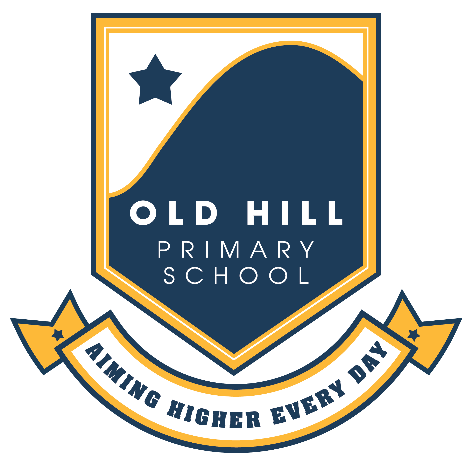 Old Hill Primary SchoolBehaviour Policy REWARDSPositive behaviour and high standards are expected at all times. School values this by rewarding pupil effort, standards and achievements.Dojo Reward TimeEach day if a child has no yellow or red cards they receive a ‘point’. At the end of three weeks, children who have achieved 12-15 dojo points will receive free time to choose an activity such as playing outside, board games or art and crafts.In addition, positive behaviour or exceptional work is rewarded by: house pointsnote/text message homepraise assemblies classroom responsibilitiesschool monitorsschool Council Member – elected by peersplayground Buddydisplays of pupil work BEHAVIOUR AND STANDARDS We seek to develop the habits of self-discipline and kindness in all pupils through good example, support and consequences.All pupils from Year 1 to 6 are explicitly taught, and deliberately practise our silence, entrance, exit and rules in the first week of a new academic year, at Old Hill. For example:Responding to the register: ‘Good morning/afternoon, teacher’s name.’Understanding there should be one voice in the classroom for instructions, explanations and discussions, and silence for reading. Lining up silently at the end of play and at lunch timeWalking through corridors in a quiet fashion, on the left-hand side As soon as any interruptions or distractions occur, teachers swiftly use these pre-emptive reminders: Silent non-verbal: hand signal, eye contact, facial expression, shake head, sharp pause Unnamed: ‘We’re just waiting for one person to show they are ready to learn.’ Named: ‘David, we listen so we can learn. Thank you.’ CONSEQUENCES A yellow card is given as a corrective reminder if a pupil makes a bad choice, breaks a school rule, or for: disrupting or interrupting others in lessons (talking or whispering over instructions, explanations, discussions or silent practice) misbehaving in corridors (running, disturbing other classes) reacting badly to a warning or instruction (tutting or rolling eyes) poor break or lunch time behaviourAny yellow card in a day will result in 10 minutes of reflection time during lunch time.A red card is given for 2 yellow cards in a session, or for: swearing disrespecting staffdisrespecting other pupilsA red card results in ‘Parking’ for 10 minutes in a different classroom and 30 minutes in reflection isolation at break & lunch time, depending when the incident occurred. If a pupil receives a red card before break, they will spend 10 minutes of reflection time at break time (this allows the pupil time to go to toilet, and eat a snack) and 20 minutes at lunch time. During break times, pupils will be asked to stand against the outside wall, next to the Headteacher’s office. If, during reflection time, a pupil chooses to be silly, talk or refuses to accept that their behaviour affects others, they will complete another session.When a red card incident occurs at lunchtime, the pupil is sent into the school hall to wait for a member of SLT.The Deputy Headteacher will liaise with staff and monitor yellow and red cards. Reflection will take place in the mobile classroom or the office, during lunch times. Internal Exclusion involves the pupil working in isolation from his/her class for a day or more for 2 or more red cards in a day or:persistent disruption serious misconductdiscrimination to another pupil severe refusal to follow instructions, or rudeness to staff major incident, or damaging the school’s reputation Fixed-term External Exclusion usually 1-3, at the discretion of the Headteacher is for: bullying, or racial, sexual or homophobic harassment physical violence extreme defiance extreme rudeness theft or damage to property  A pupil given a fixed term exclusion will be provided with work to complete. This should be returned to school for marking.10. Permanent Exclusion is for: carrying a weapon or illegal drug violence, abuse or assault against a pupil or staff member persistent refusal to follow school rules SUPPORT  Pupils who misbehave are given work intended to help them reflect on their behaviour; parental phone calls and meetings; and self-control mentoring. Persistently disruptive pupils will not be allowed to affect the rest of the class and teaching staff in a negative fashion.Discretion No behaviour policy can cover all eventualities. The Head Teacher reserves the right to use discretion to help Old Hill pupils make better choices and learn the right lessons. 